TEAM COACH REPORTTHE TEAM COACH MUST SUBMIT THE FOLLOWING REPORT TO THE MET NORTH SCHOOL SPORT OFFICEWITHIN 2 WEEKS OF THE STATE CHAMPIONSHIPThe headings cover all requirements.  The completed report should not be over detailed but should give a clear picture of team preparation and performance.  The completed report should enable readers to quickly gain an overall picture of the organisation and activities of the team.PLEASE USE THESE HEADINGSName of Regional School Sport TrialHost REGIONFinal placing at State ChampionshipMet North Selection Trials – RecommendationsPreparation of TeamNumber of training sessions      Venue      Cost      Suggestions to improve the training program      Recommendations – Regional TrialCARAIf you have made any amendments to your previously approved CARA document, you must submit the revised copy with this report.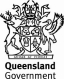 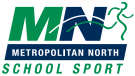 w: metnorthschoolsport.eq.edu.au | e: met.north@qed.qld.gov.auPhone: (07) 3634 1300 | Facebook: metnorthschoolsport | Twitter: mnsportLevel 2 Block A Garden Square, MacGregor St, Mt Gravatt Q 4122PMB 250, Mansfield DC QLD 4122NAME:SCHOOL: